ONTHAAL EN KALENDERSDAGEN VAN DE WEEK: HET WEER: 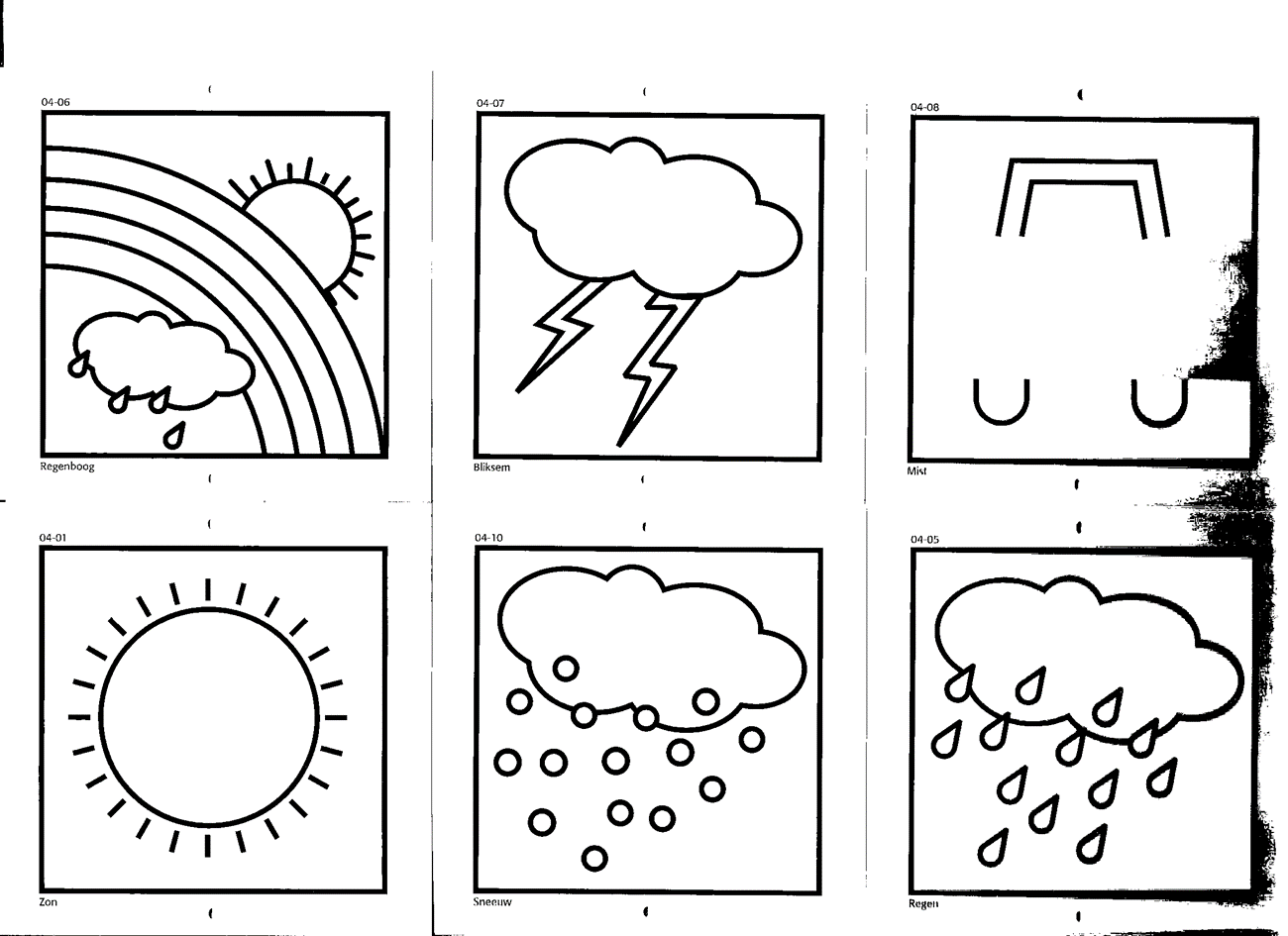 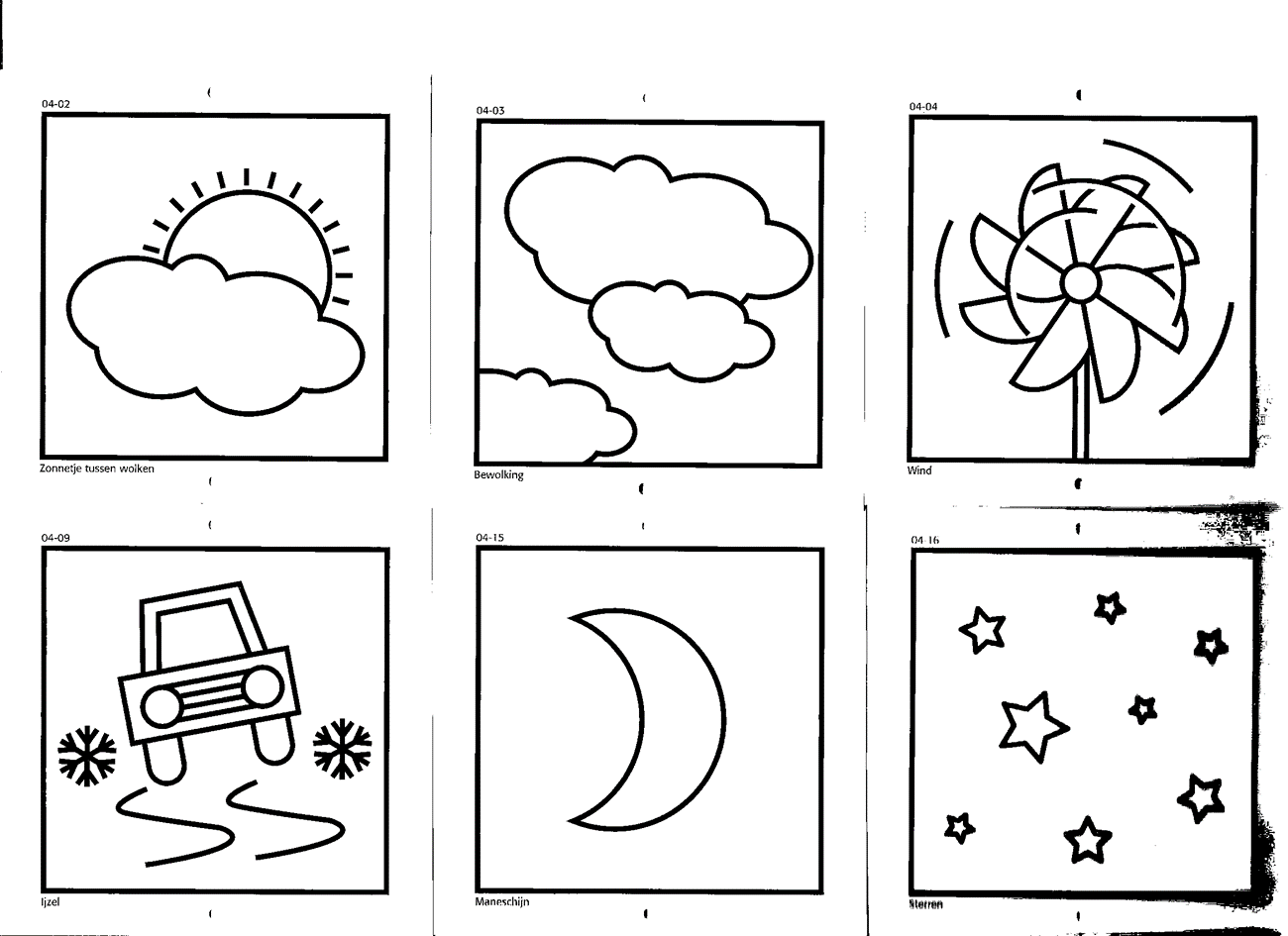 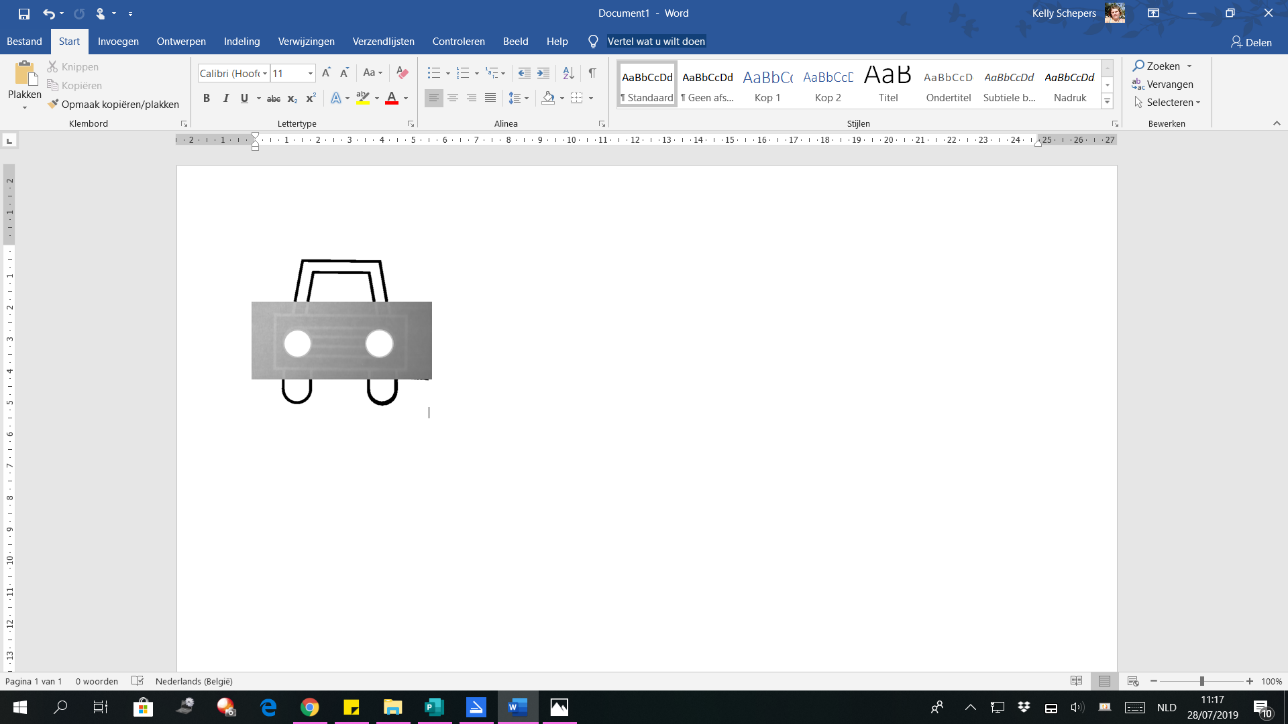 AANWEZIGHEDEN: TAKENBORD: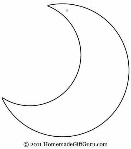 MAANDAG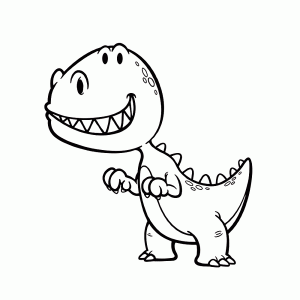 DINSDAGWOENSDAG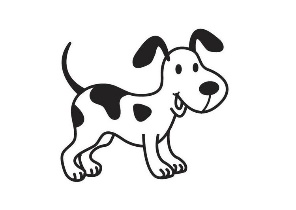 DONDERDAG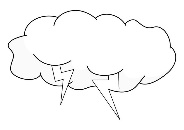 VRIJDAG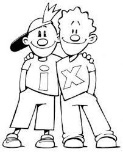 ZATERDAG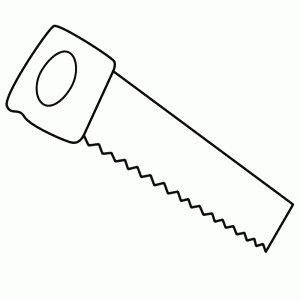 ZONDAG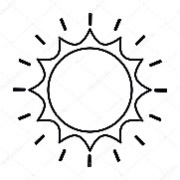 VOLWASSENEN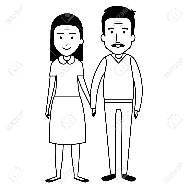 KINDEREN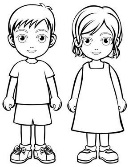 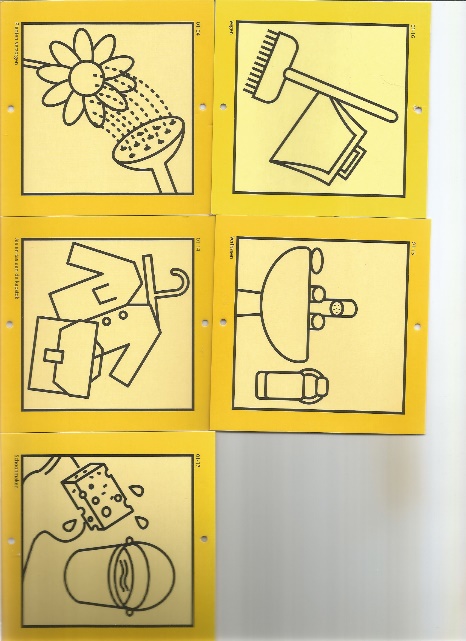 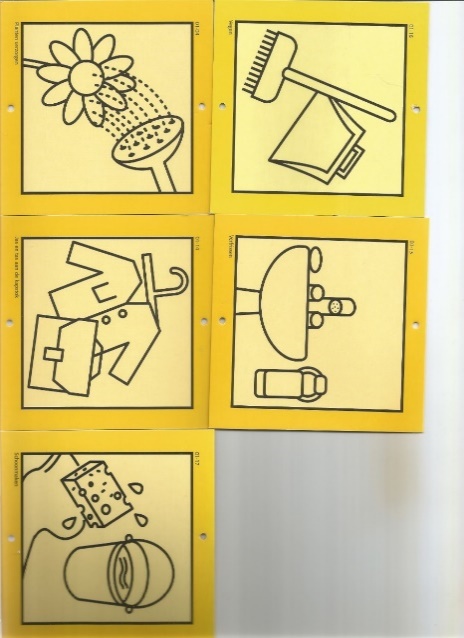 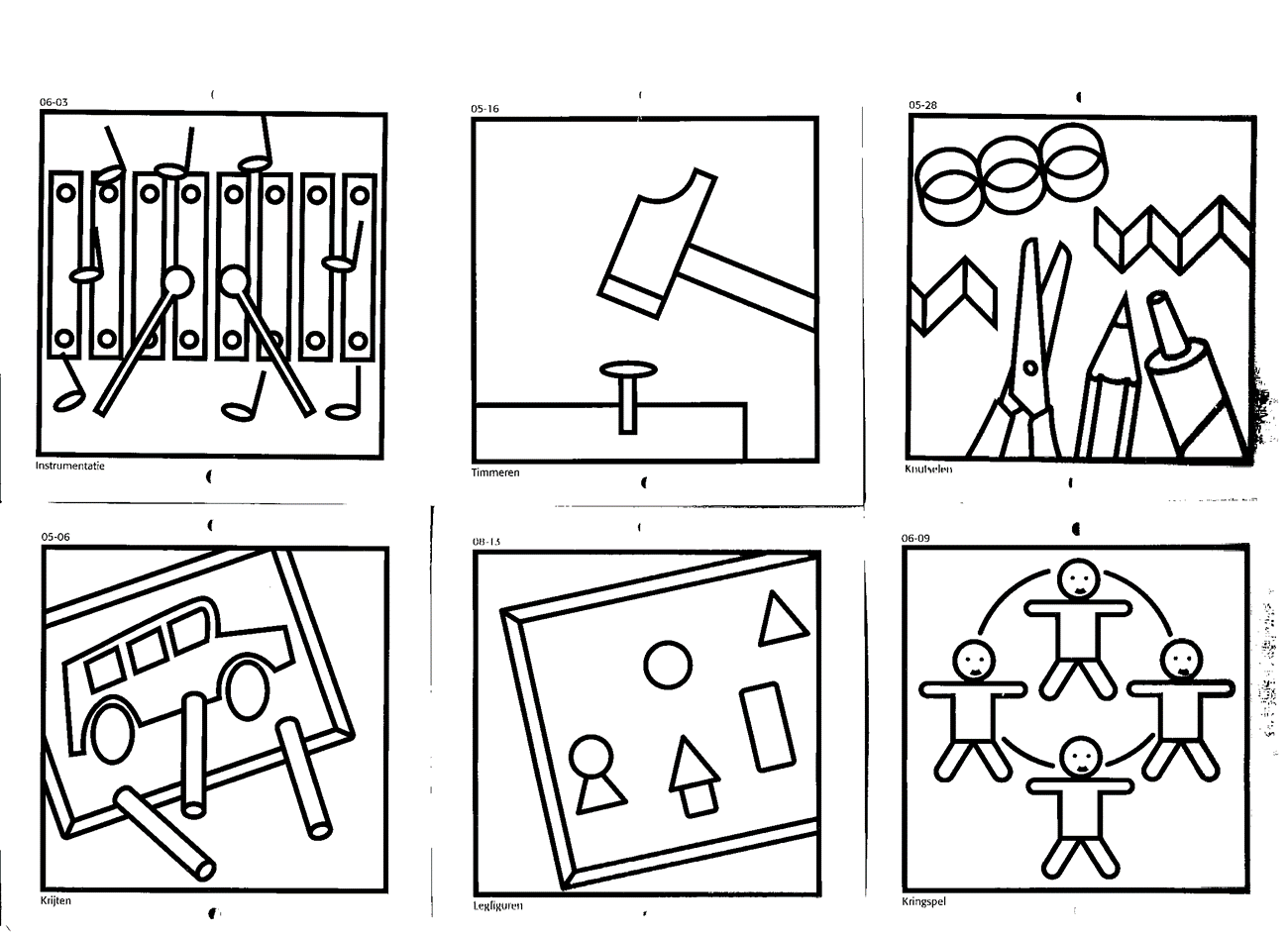 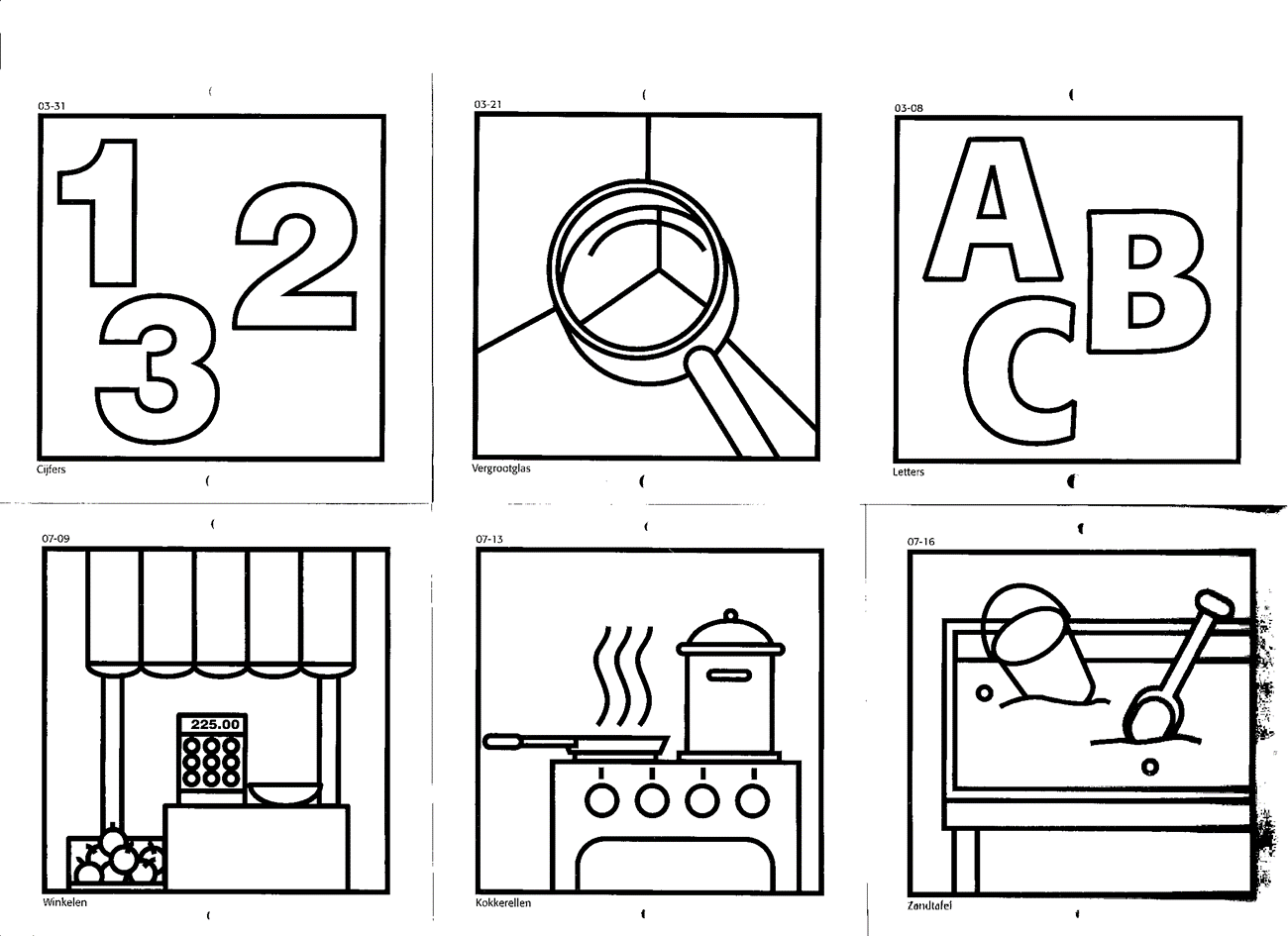 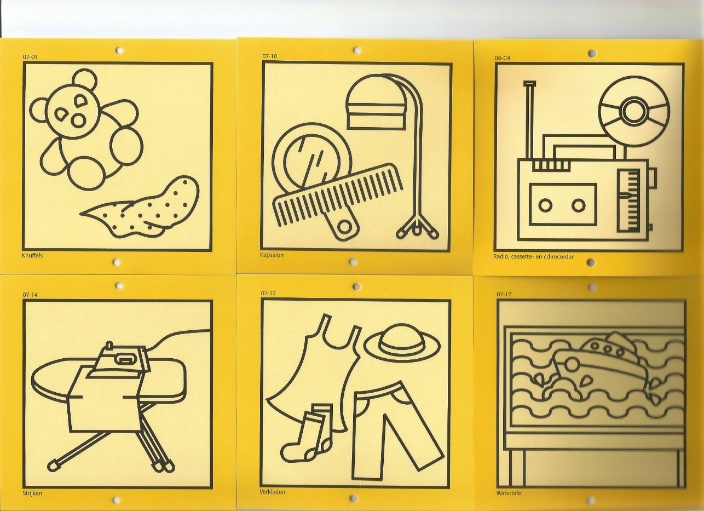 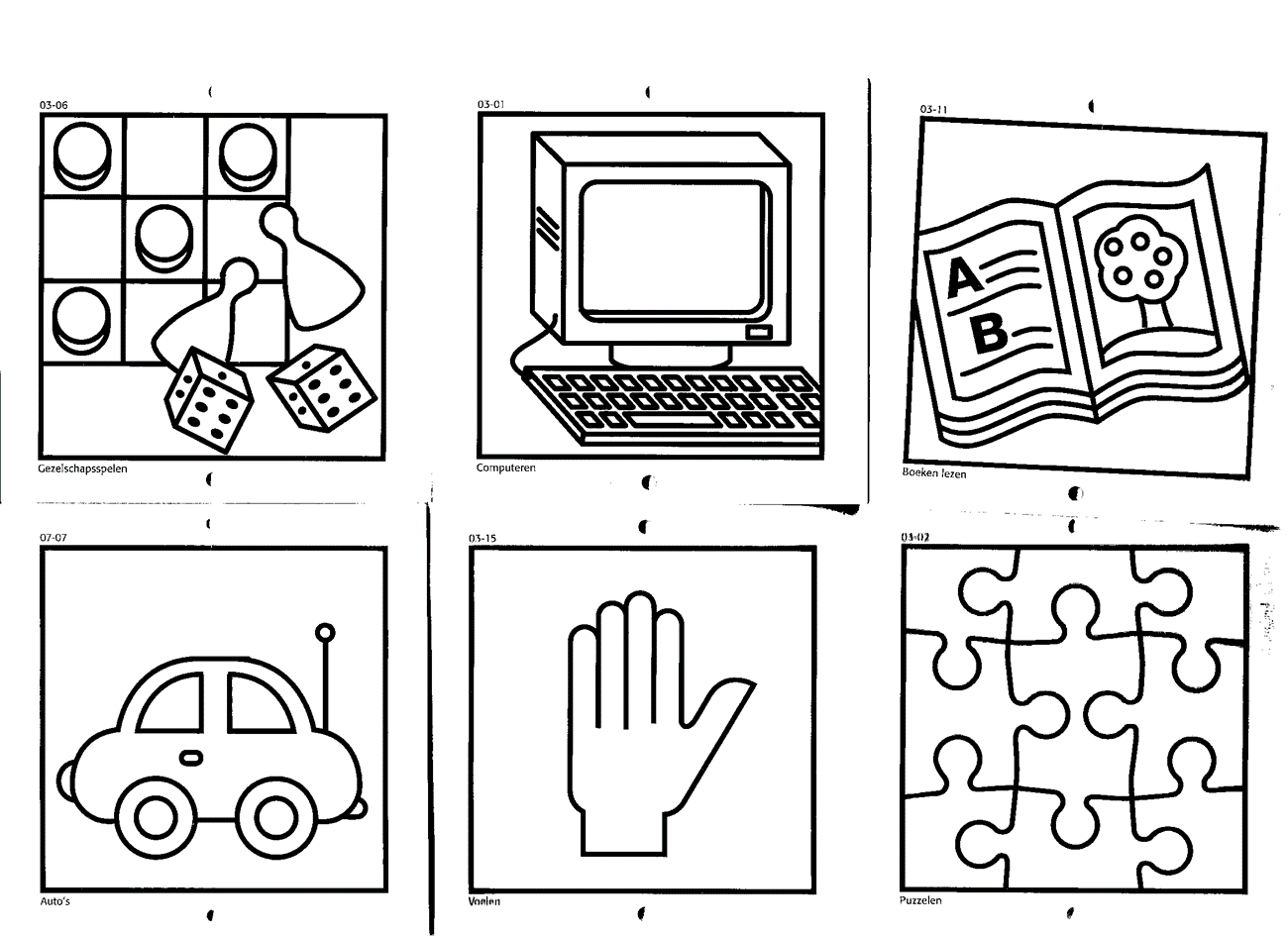 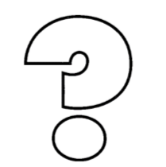 